МОУ Досатуйская СОШ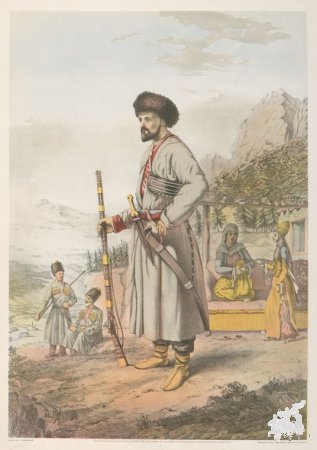 Урок литературы в 6  классе по поэме  М.Ю.Лермонтова «Беглец» Учитель высшей категории Балагурова Н.М.Досатуй - 2012Тема: А можно ли оправдать? (поэма М.Ю.Лермонтова «Беглец)»Цель: учиться понимать проблему произведения, подбирать аргументы для подтверждения собственной позиции, анализировать текст, уважительно относиться к русской литературе и культуре других народов, уметь слушать и слышать.Тип урока: урок решения учебной задачи.Форма урока: ролевая игра – суд над литературным героем.Методы и приемы:  технология дифференцированных заданий, диалога, проблемного обучения,  здоровьесбережения (психологический настрой, прием «Спроси себя», «Встать, суд идет»,  чередование видов деятельности),  коллективной мыслительной деятельности (от обсуждения частных вопросов к общему выводу),   рефлексивного обучения (самоконтроля и самооценки).  Оборудование: текст поэмы «Беглец», раздаточный материал - протоколы для присяжных, рисунок руки для рефлексии, мультимедийная презентация, интерактивная доска. Класс – зал суда.Ход урокаПредкоммуникативная фаза. Мотивирование к учебной деятельности.- Я все знаю, я все смогу.-О чем вам говорит первый слайд презентации  «Лермонтов и Кавказ»?-Что вы знаете об этом периоде в жизни поэта?-Лермонтов с 6 лет бывал на Кавказе. Тема Кавказа прошла через все его творчество. (Слайд 2).  В 1830 году он сделал запись: «Горы Кавказские для меня священны». Им написано много произведений о жизни  на Кавказе, (Слайд 3). Одно из них «Валерик» - о битве на реке Валерик. Кавказская тема получила завершение в поэме «Беглец», она основана на народных преданиях, отсюда и подзаголовок «горская легенда».Формулируем цели урока. (Слайд 4). В конце урока мы с вами вновь обратимся к этим целям, посмотрим, насколько мы их достигли. А чтобы их достичь, мы с вами проведем урок в несколько необычной форме.Коммуникативная фаза. Судья: Встать, суд идет (входит судья, обвинитель и адвокат). Сегодня, 21февраля 2012  года, слушается дело «Беглеца» из поэмы М.Ю Лермонтова, обвиняемого в трусости и нарушении обычаев горцев.. На суде присутствуют: обвинитель, адвокат, присяжные, свидетели и гости. Слушание объявляю открытым.Судья: Судебное разбирательство начинается с допроса обвиняемого. Где он?Обвинитель: Ваша честь, он мертв .   Его нашли под окном собственного дома с кинжалом в груди.Судья: Господа присяжные, может суда и не нужно, раз обвиняемый мертв? .Защитник : Нет, ваша честь, суд должен состояться, я требую, чтобы выяснили, кто довел моего подзащитного до самоубийства,( а может, это было и убийство). Судья: Слушание продолжается. Обвинитель: Гарун бежал быстрее лани,
Быстрей, чем заяц от орла;
Бежал он в страхе с поля брани,
Где кровь черкесская текла;
Отец и два родные брата
За честь и вольность там легли,
И под пятой у супостата
Лежат их головы в пыли.
Их кровь течет и просит мщенья,
Гарун забыл свой долг и стыд; 

Он растерял в пылу сраженья
Винтовку, шашку — и бежит! — 
Усталый, жаждою томимый,
С лица стирая кровь и пот,
Гарун меж скал аул родимый
При лунном свете узнает;
Подкрался он, никем не зримый...
Кругом молчанье и покой,
С кровавой битвы невредимый
Лишь он один пришел домой. Обратите внимание, бежал быстрее лани и быстрее зайца.  О чем это говорит, господа присяжные?Судья: объясните, пожалуйста, что значит:   поле брани и почему кровь черкесская текла? А что значит «их кровь течет и просит мщенья?».  Я слышала об обычаях горцев, что это гостеприимный народ……..(рассказ о традициях и обычаях горцев)Обвинитель: Ваша честь, прошу пригласить  свидетеля со стороныобвинения, бывшего  друга Гаруна  - Селима.   Правда, он мучим недугом, и сам лично прийти не смог, но он отправил запись разговора с Гаруном. (чтение по ролям).Адвокат: Вот видите, господа присяжные, что Селим выгнал своего друга, он не оказал ему поддержки, значит, в смерти Гаруна можно обвинить Селима. Судья: Я затрудняюсь в решении этого вопроса, пожалуйста, господа присяжные, ваше мнение.Адвокат: Отметьте в своих протоколах, что Селим считает своего друга трусом, и говорит: «Достоин презренья». Приглашаю как свидетеля любимую девушку Гаруна. И, саклю новую минуя,
На миг остановился он,
И прежних дней летучий сон
Вдруг обдал жаром поцелуя
Его холодное чело.
И стало сладко и светло
Его душе; во мраке ночи,
Казалось, пламенные очи
Блеснули ласково пред ним,
И он подумал: я любим,
Она лишь мной живет и дышит...
И хочет он взойти — и слышит,
И слышит песню старины...
Девушка исполняет песнюСудья: Почему же Гарун не зашел к девушке? Обвинитель: Я думаю, господа присяжные, это тоже нужно записать в протокол.Адвокат: Считаю, что для выяснения обстоятельств смерти героя нужно пригласить самого близкого человека –маму. Но вот от бури наклоненный
Пред ним родной белеет дом;
Надеждой снова ободренный,
Гарун стучится под окном.
Там, верно, теплые молитвы
Восходят к небу за него,
Старуха мать ждет сына с битвы,(чтение по ролям)Адвокат: Как? И вы отвернулись от своего сына? Как это вы смогли? Неужели у вас нет любви к своему ребенку?    Ваша честь,  Господа присяжные, вы видите ясно, кто виноват в смерти Гаруна.  Посмотрите, какие слова звучат в адрес сына, запишите их в протокол, это явная улика для вынесения обвинения.Судья: Пожалуйста, господа присяжные, ваше мнение.  К нам в суд обратились жители  черкесского  селения. Давайте послушаем, каково их мнение.Судья: Мы выслушали обе стороны, теперь присяжные исследуют вещественные доказательства:  какова позиция автора произведения, считает ли поэт  своего персонажа трусом и подлецом, или  у него другое мнение?  (работа с текстом  поэмы)Судья: Подведем итоги. Поднимите руку, кто признает  Гаруна трусом и подлецом, и считает, что он сам погубил себя?   Поднимите руку, кто признает виновными в смерти героя его близких? Кто видит причину его смерти в другом7 В чем именно?Приговор. Настоящее судебное разбирательство признает Гаруна  виновным в нарушении законов горцев, и считает, что своей смертью он хотел искупить свою вину перед отцом и братом, матерью и другом, девушкой и жителями горского селения. А можно ли простить Гаруна?Посткоммуникативная фаза. Над этим вы поразмышляете дома письменно, поговорите с родителями. Кто желает, выполняет рисованный диафильм по поэме или пишет сценарий кинофильма. (В помощь – памятки)Обращаемся к целям урока. Как пальцы руки связаны друг с другом, так и наши задачи по одной не решаются. Чтобы стать компетентным, знающим, нужно владеть всеми этими умениями.  Они нужны не только на литературе. Оцените, насколько вы ими овладели. Обведите пальцы руки тем цветом, который соответствует оценке.Как бы вы сформулировали тему урока?